On The Road AgainWillie Nelson 1980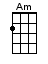 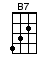 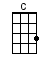 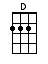 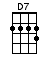 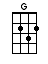 INTRO:  / 1 2 / 1 2 / [G] / [G] / [G] / [G]On the [G] road again [G][G] Just can't wait to get on the [B7] road again [B7][B7] The life I love is makin’ [Am] music with my friendsAnd [C] I can't wait to get [D] on the road a-[G]gain [G]On the [G] road again [G][G] Goin' places that I've [B7] never been [B7][B7] Seein' things that I may [Am] never see againAnd [C] I can't wait to get [D] on the road a-[G]gain [G]On the [C] road again [C]Like a [C] band of gypsies we go down the [G] highway [G]We're the [C] best of friends [C]In-[C]sistin’ that the world keep turnin’ [G] our way [G]And [D7] our way [D7]On the [G] road again [G][G] Just can't wait to get on the [B7] road again [B7][B7] The life I love is makin’ [Am] music with my friendsAnd [C] I can't wait to get [D] on the road a-[G]gain [G]INSTRUMENTAL:On the [G] road again [G][G] Goin' places that I've [B7] never been [B7][B7] Seein' things that I may [Am] never see againAnd [C] I can't wait to get [D] on the road a-[G]gain [G]On the [C] road again [C]Like a [C] band of gypsies we go down the [G] highway [G]We're the [C] best of friends [C]In-[C]sistin’ that the world keep turnin’ [G] our way [G]And [D7] our way [D7]On the [G] road again [G][G] Just can't wait to get on the [B7] road again [B7][B7] The life I love is makin’ [Am] music with my friendsAnd [C] I can't wait to get [D] on the road a-[G]gain [G]And [C] I can't wait to get [D] on the road a-[G]gain [G]And [C] I can't wait to get [D] on the road a-[G]gain [G]www.bytownukulele.ca